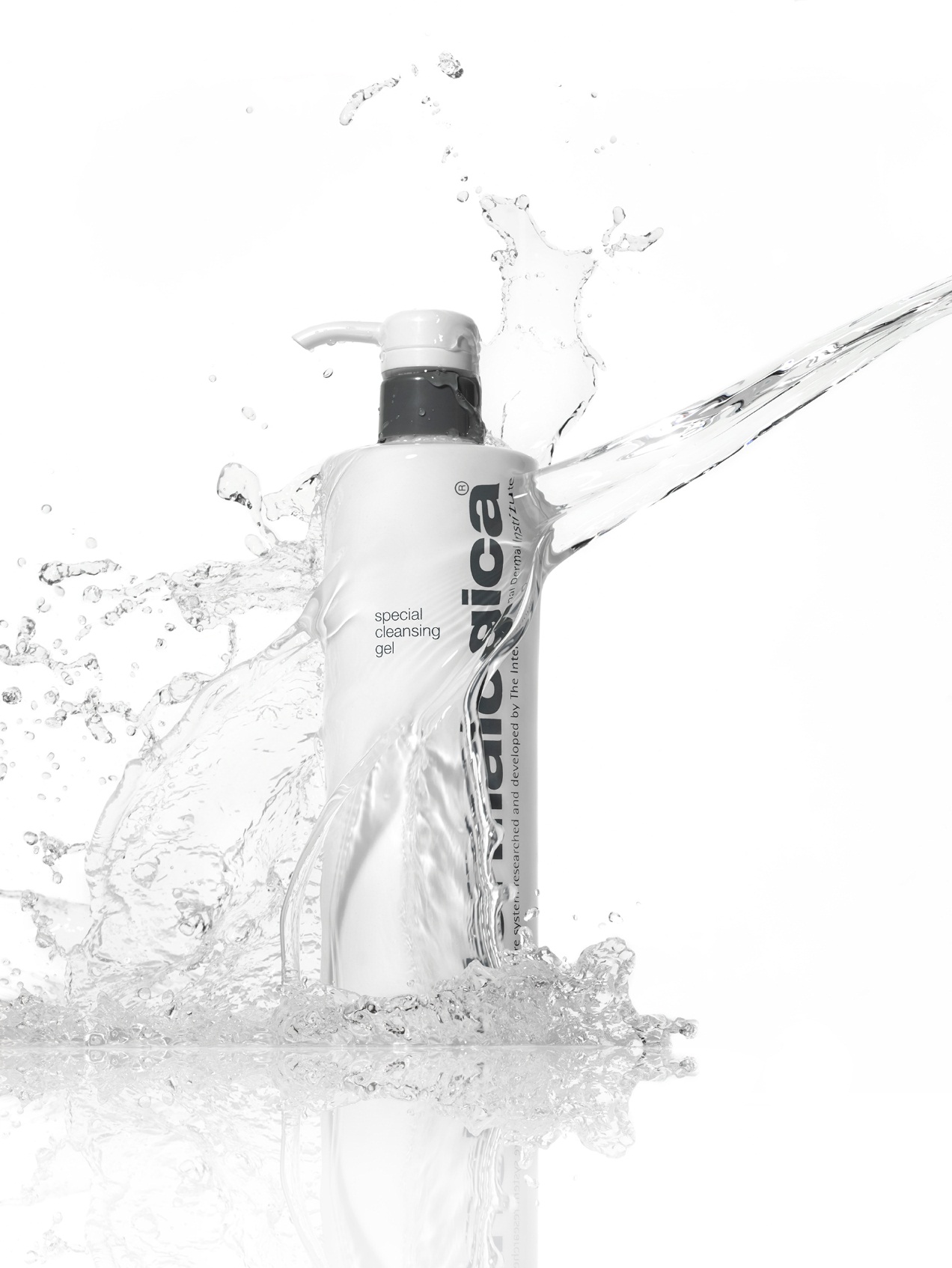 skin centre handbook templateSkin Centre HandbookInclude a contents page for easy reference and navigationContentsSkin Centre Culture								Page 1Skin Centre Polices								Page 2	Conduct									Page…	Grooming and Attire							Page…Time and Pay 								Page…	Family Friendly Policies							Page…	Travel and Expenses							Page…	Benefits									Page…	Support Structure and Training						Page…Safety and Housekeeping							Page…	Conduct and Disciplinary Procedures					Page…Skin Centre Procedures								Page…	Morning Set-Up								Page…	Evening Closures	and Cash Up						Page…	Treatment Room Procedures						Page…	Retail & Common Area Procedure						Page…	Fire Safety								Page…	Client Skin Responses							Page…Greeting and Farewell Procedure						Page…Performance Criteria and Expectations						Page…Employee Agreement								Page…Skin Centre Culture								Define the BrandWhy do you do what you do?What is your company vision or mission statement?Points to consider include: Our People, Our Products, Our Store, Our Service, Our Standards.Skin Centre Policies	Conduct	Based on your skin centre culture, outline your expectations for professionalism, conduct towards clients and colleagues etc.Grooming and AttireAcceptable hair styles and colourMake-up expectationsNail hygiene and standardsAcceptable jewelleryUniform cleanliness, pressed and appropriately hemmed. Visibility of undergarments and approved footwear.Placement of name and product badgesAcceptable seasonal / office / reception attire Time and Pay Salary payments, bonuses or commissions and expectations of individuals to hit set targets Review period, and influence on annual increments or bonusesOut of hour’s commitments for example exhibitions, training or eventsPunctuality and lateness, not only arrival and departure times but lunch breaks and treatment punctualityHoliday entitlement and restrictionsSick payNotification of sickness and absence policyMedical certificates / fitness for work / long term illnessAdditional leave requests; unpaid, lieu or religious holidaysFamily Friendly Policies	Maternity leave and benefitsPaternity leave and benefitsFamily leaveParental leaveCompassionate leave					Urgent dependant leaveTravel and ExpensesExpectations and entitlements when travelling to event or training venuesSkin centre purchases and petty cash				Benefits	Medical or pension schemesSkin centre treatmentsProduct purchasesOngoing training programmesAdditional incentive programmesSupport Structure and TrainingProbation period, expectations at each milestone, outline that it’s a process for both parties to feel like the role is a fit.Ongoing mentoring or review protocolsYour commitment to investing time in staff training and developmentTraining agreements, timelines and implicationsSafety and Housekeeping		Health and safety policy including; general safety rules, fire marshal and first aider information.Good housekeeping guidelines.SmokingFragrant foods, designated eating areas and storageVisitors or children in the workplace.Use of skin centre equipment including PC and phonesEmployee personal propertyAlcohol and drug policyEye wash procedureSocial Media EtiquettePreferred policies on appropriate comments, and interactions with clients.Any expectation of individual engagement on business sitesData Privacy PolicyConsider non-disclosure agreements regarding embargoed products, where the team receive training prior to global reveal.Expectations in managing or sharing customer and business data or information.Skin Centre Procedures								Morning Set-Up	Procedure for opening the skin centre. List priorities, for example turning on wax pots and listening to messages first.Items to be addressed at the start of the day like; laundry, client cards, cleaning, lights, setting up refreshments etc.Evening Closures	and cash up						Procedure for cashing up and locking up.Items to be addressed at the end of the day like; laundry, filing client cards, cleaning, lights, tidying up refreshments, switching electrical offTreatment Room procedures	Stock control and usageTrolley and bed set-upGeneral cleanliness and hygiene standardsElectrical equipment, safety, maintenance and cleaningLaundry and linenClient care proceduresTreatment times and expectations including Face Mapping® skin analysis, Skin Bar® or MicroZone®Retail & Common Area procedureGeneral cleanliness and hygiene standards, including staff kitchen/roomStock control, merchandising and shelf and product cleanlinessFace Mapping®, Skin Bar® and or ProSkin procedures Bookings and till proceduresCustomer service procedures		Fire SafetyEvacuation routes and alarm sounds or testingClient care procedures in the event of a fire (especially if they have product on their skin)Eye wash and emergency – portable – product removal kitsFire MarshallGreeting and Farewell procedure						How is a client greeted within the business? What special touches do you offer?Thanking clients for purchases.Client Complaints and Refund PolicySkin centre procedure for handling complaints and record keeping	Skin centre procedure and resources for skin responsesActioning a treatment or product refund and authorisationsCustomer service provision to retain client loyaltyConduct and disciplinary proceduresDisciplinary proceduresProblem resolution and grievance procedurePerformance Criteria for Retailer / Front Deskbrand representationEmbodying and maintaining skin centre brand expectationsReflects brand guidelines in appearance and language Maintains reception area; free from clutter, effectively merchandised according to current promotion and is clean and hygienic.excellent communication and networking skillsProactively developing professional relationships with clients; welcome each guest with a smile, can comfortably initiate and engage in conversation and actively listen to client needs.Assertive and clear, yet supportive conversationsConfident networking abilities; Face Mapping® and Skin Bar®Communicate treatment USP’s through personal experience  Positive confirmation calls that reinforce for clients the value of treatment resulting in confirmed attendanceproactive organisational skillsPrioritise clients without overlooking other tasks or colleaguesAction messages and skin centre needs Actively generate treatment bookings through networking conversation and personal passionProactive in reaching out to clients with information on new treatments, products or eventsMaintain familiarity with business resources and treatmentsWillingness to learn and troubleshoot on one’s own before seeking helppc literateBasic knowledge of MS Office packagesAccuracy and attention to detail when utilising skin centre systems.Performance Criteria for Professional Skin Therapistsskin therapy skills Comprehensive Product Knowledge Accurately recommend and treat any skin condition Use and recommend products correctly and safely Understand the method in which product positively impacts skin condition to promote healthy skin Exhibit a good general knowledge of all aspects of skin and body therapy Practical Skills Perform treatments and routines correctly and without aid Understand the purpose of techniques or massage movements Understand how to adapt techniques, if required, due to contraindication – including sensitisation, injury, etc Retailing SkillsDemonstrate key principles of HAPPY retailingConfidently provide lifestyle advice, regimen recommendations and treatment suggestions personalised to the client’s stated concerns and product preferencesContribute to business growth in services, retail and both existing client retention and new client acquisitioncustomer service skillsEngage with every client, listen and meet their needsBe approachable, polite and respectfulDeliver on standards and create a professional environment that builds customer loyaltyDeal with a complaint effectively which achieves an acceptable resolution for both partiescommunication skills Effective client interaction from arrival to departureAbility to clearly communicate services, retail and promotional offerings to positively impact skin centre and individual targetsHave positive and professional interactions with line manager to discuss ongoing development, current goals and targetsBuild professional relationships with clients and team membersPerformance Criteria for Lead TherapistsThe Lead Therapist is expected to be an outstanding Dermalogica Skin Therapist who can perform customised treatments whilst ensuring the daily operations in their location is maintained to a high standard. The Lead Therapist should demonstrate a thorough knowledge of the business procedure and protocol while being able to support, motivate and lead the team daily. The skills listed below are over and above the requirements for a professional skin therapist. coaching skillsHave a thorough grasp of the professional skin therapist performance criteriaActively use performance criteria to provide an objective assessment of staff members’ performance and skill set Offer constructive feedback on skills and compose an individual action plan when requiredMonitor implementation of feedback and development of skills for evidence of improvement. Report staff progress to the line manager in respects of performance.  leadership skills Lead by example and be consistent in performance and conduct Motivate and inspire team to work towards skin centre goalsAbility to manage day to day staff challenges professionally and objectivelyConstructively manage staff to achieve skin centre targets via recruitment; induction and mentoringtask management skillsPrioritise workload with the needs of the customer, team and tasks in mindDemonstrate initiative in identifying skin centre opportunities and areas for growthProactively problem solve and implement strategies that improve skin centre performance Able to set and monitor realistic targets for individuals, team and skin centreRoster team for most effective staff utilisation with customer demand in mindEmployee acknowledgementDescription of agreement reference ACAS site Employee; full name, signature and dateEmployer; full name, signature and datePlease sign and return this page to the manager or lead therapist before first probation meeting.